                                                                                              ПРИЛОЖЕНИЕ 9                                     к распоряжению Контрольно-счетной палаты                        Кемеровского муниципального округа                                                                                              от 04.04.2022 № 4 Контрольно-счетная палата Кемеровского муниципального округаСТАНДАРТВНЕШНЕГО МУНИЦИПАЛЬНОГО ФИНАНСОВОГО КОНТРОЛЯСФК 7 «Внешняя проверка отчета Кемеровского муниципального округа об исполнении бюджета Кемеровского муниципального округа»СодержаниеОбщие положения1.1. Стандарт внешнего муниципального финансового контроля «Внешняя проверка годового отчета об исполнении бюджета Кемеровского муниципального округа» (далее – Стандарт) разработан в соответствии с положениями Бюджетного кодекса РФ, Федерального закона от 07.02.2011 № 6-ФЗ «Об общих принципах организации и деятельности Контрольно-счетных органов субъектов Российской Федерации и муниципальных образований», Положением о бюджетном процессе в Кемеровском муниципальном округе, утвержденным решением Совета народных депутатов Кемеровского муниципального округа от 27.02.2020 №69, решением Совета народных депутатов Кемеровского муниципального округа от 30.11.2021 № 491 "О внесении изменений в решение Совета народных депутатов Кемеровского муниципального округа от 26.12.2019 № 35 «Об утверждении Положения о Контрольно-счетной палате Кемеровского муниципального округа»", а также с учетом общих требований к стандартам внешнего государственного и муниципального финансового контроля для проведения контрольных и экспертно-аналитических мероприятий контрольно-счетными органами субъектов Российской Федерации и муниципальных образований, утвержденными Коллегией Счетной палаты Российской Федерации (протокол от 17 октября 2014 года № 47 К (993). 1.2. Стандарт устанавливает основные подходы к организации внешней проверки об исполнении бюджета Кемеровского муниципального округа (далее – внешняя проверка бюджета) и обязателен к применению должностными лицами Контрольно-счетной палаты Кемеровского муниципального округа. 1.3. Целью Стандарта является установление единых организационно - правовых, информационных, методических основ проведения внешней проверки  бюджета Кемеровского муниципального округа Контрольно-счетной палатой Кемеровского муниципального округа.1.4. Задачами Стандарта является установление: - целей, задач и предмета внешней проверки бюджета;- основных этапов организации и проведения внешней проверки бюджета;- основных требований к процедурам внешней проверки бюджета;1.5. Сфера применения Стандарта – деятельность Контрольно-счетной палаты Кемеровского муниципального округа, связанная с внешней проверкой  бюджета и годовой бюджетной отчетности главных администраторов средств бюджета Кемеровского муниципального округа.1.6. Стандарт устанавливает нормативные и методические положения для осуществления контроля в форме внешней проверки бюджета за отчетный финансовый год, включая внешнюю проверку бюджетной отчетности главных администраторов средств бюджета Кемеровского муниципального округа.Стандарт также применяется при осуществлении контроля по вопросам полноты и достоверности бюджетной отчетности. 1.7. Права, обязанности и полномочия работников Контрольно-счетной палаты, осуществляющих функции по организации и проведению внешней проверки бюджета Кемеровского муниципального округа определяются решением Совета народных депутатов Кемеровского муниципального округа от 30.11.2021 № 491 "О внесении изменений в решение Совета народных депутатов Кемеровского муниципального округа от 26.12.2019 № 35 «Об утверждении Положения о Контрольно-счетной палате Кемеровского муниципального округа»", Регламентом Контрольно-счетной палаты Кемеровского муниципального округа, настоящим Стандартом и иными нормативными правовыми актами Российской Федерации и Кемеровского муниципального округа.2. Цели, задачи и предмет внешней проверки местного бюджета2.1. Целями проведения внешней проверки бюджета являются:- определение соответствия фактических показателей исполнения бюджета, содержащихся в отчете об исполнении бюджета Кемеровского муниципального округа ,за истекший финансовый год показателям, утвержденным Решением сессии Совета народных депутатов о бюджете за истекший год, полноты их исполнения;- определение достоверности отчета Кемеровского муниципального округа об исполнении бюджета за истекший год и бюджетной отчетности главных администраторов средств бюджета Кемеровского муниципального округа.2.2. Задачами внешней проверки бюджета Кемеровского муниципального округа являются: - анализ социально-экономических (макроэкономических) условий и результатов исполнения бюджета; - анализ объемов доходов бюджета в целом и в разрезе отдельных видов доходов; - проверка выполнения прогнозного плана (программы) приватизации государственного имущества Кемеровского муниципального округа;- анализ доходов, полученных от использования имущества, находящегося в государственной собственности, и оценка полноты поступлений в бюджет доходов от его использования; - проверка полноты и достоверности годового отчета об исполнении  бюджета Кемеровского муниципального округа ; - проверка полноты и достоверности бюджетной отчетности главных администраторов средств бюджета Кемеровского муниципального округа; - проверка соответствия нормативным требованиям порядка составления и представления бюджетной отчетности; - проверка соблюдения законности и эффективности использования средств бюджета Кемеровского муниципального округа (по отдельным направлениям выплат); - анализ исполнения расходов бюджета Кемеровского муниципального округа;- анализ состояния и структуры бюджетных инвестиций в строительство и реконструкцию объектов, динамика незавершенного строительства;- оценка реализации муниципальных программ Кемеровского муниципального округа;- оценка состояния и структуры муниципального внутреннего долга, анализ расходов на обслуживание долговых обязательств, законности деятельности по управлению муниципальным долгом, предоставлению бюджетных кредитов и гарантий; - подготовка предложений по совершенствованию исполнения  бюджета, Кемеровского муниципального округа ,ведения бюджетного учета и составления бюджетной отчетности.2.3. Предметом внешней проверки бюджета Кемеровского муниципального округа являются отчет об исполнении  бюджета за истекший финансовый год и бюджетная отчетность главных администраторов средств бюджета. В ходе проведения мероприятия осуществляется анализ следующих документов, содержащих данные о его предмете:- годовой отчет об исполнении бюджета;- документы и материалы, представляемые одновременно с отчетом об исполнении бюджета за отчетный финансовый год;- годовая бюджетная отчетность об исполнении бюджета Финансового управления Кемеровского муниципального округа, а также годовая бюджетная отчетность главных распорядителей средств бюджета;- прогноз поступлений доходов в бюджет, показателей по источникам финансирования дефицита бюджета;- утвержденная (уточненная) сводная бюджетная роспись;- иные документы и отчетность, предусмотренная нормативными правовыми актами Российской Федерации, или необходимая для получения полной и объективной информации.2.4. Объектами проведения внешней проверки могут быть:- Администрация Кемеровского муниципального округа;-Финансовое управление Кемеровского муниципального округа;- главные администраторы доходов бюджета, осуществляющие контроль за полнотой и своевременностью поступлений налогов, сборов и других обязательных платежей в бюджет Кемеровского муниципального округа, а также за сокращением задолженности по их уплате;- главные распорядители, распорядители и получатели бюджетных средств, осуществляющие операции со средствами бюджета Кемеровского муниципального округа;- главные администраторы источников финансирования дефицита бюджета Кемеровского муниципального округа.3. Взаимосвязь с другими стандартами3.1. При реализации настоящего Стандарта соблюдаются общие требования, установленные стандартами внешнего государственного финансового контроля Контрольно-счетной палаты Кемеровского области - Кузбасса «Порядок проведения контрольного мероприятия» и (или) «Порядок проведения экспертно-аналитического мероприятия» с учетом того, что часть вопросов мероприятия решаются с применением контрольных процедур, а часть с применением экспертно-аналитических процедур.4. Организация внешней проверки местного бюджета иподготовка заключения по ее результатам4.1. Общее руководство внешней проверкой бюджета осуществляет председатель Контрольно-счетной палаты Кемеровского муниципального округа.В проведении внешней проверки бюджета участвуют сотрудники Контрольно-счетной палаты в соответствии, установленным Регламентом Контрольно-счетной палаты. 4.2. Организация внешней проверки бюджета включает в себя следующие этапы:- первый этап – подготовительный; - второй этап (основной) – непосредственное проведение экспертно-аналитических аналитических процедур;- третий этап – оформление результатов.4.3. На подготовительном этапе осуществляется предварительное изучение предмета внешней проверки и выбор объектов, подготовка необходимых форм и документов, направление запросов, сбор и анализ бухгалтерской, бюджетной, налоговой и статистической отчетности, по итогам которых определяются цели, задачи, методы проведения внешней проверки бюджета, а также рассматриваются иные вопросы, непосредственно связанные с подготовкой к проведению проверок на объектах.Информация для подготовки к внешней проверке бюджета, при необходимости, может быть получена путем направления Контрольно-счетной палатой запросов в соответствии со статьей 16 Положения о Контрольно-счетной палате Кемеровского муниципального округа.	Результатом проведения данного этапа являются: издание председателем Контрольно-счетной палаты приказа о проведении внешней проверки бюджета и утверждение программы проведения внешней проверки бюджета (далее - программа). Примерные формы данных организационно-распорядительных документов представлены в приложениях 1, 2.4.4. Второй (основной) этап проводится на основании приказа председателя Контрольно-счетной палаты, в ходе которого осуществляется весь комплекс контрольных и экспертно-аналитических процедур, необходимых для решения задач, определенных программой проведения внешней проверки бюджета, в том числе проверка показателей исполнения бюджета, включая внешнюю проверку годовой бюджетной отчетности главных администраторов средств бюджета Кемеровского муниципального округа  в объеме, определенном пунктом 3 статьи 264.1. Бюджетного кодекса Российской Федерации.Основной этап начинается с момента представления в Контрольно-счетную палату отчета об исполнении бюджета и завершается, не позднее 45 календарных дней с даты предоставления отчета.При возникновении необходимости получения дополнительной информации в ходе проведения внешней проверки бюджета Контрольно-счетной палатой могут направляться запросы о предоставлении информации.4.5. При проведении внешней проверки бюджета осуществляется анализ: - основных показателей социально-экономического развития Кемеровского муниципального округа, оценка ожидаемого их исполнения за год и причин отклонений от плана;- исполнения бюджета по доходам, расходам и источникам финансирования дефицита в сравнении с предыдущими годами, оценка неисполнения/перевыполнения плановых показателей с указанием возможных причин;- объёма муниципального внутреннего долга по видам долговых обязательств и расходов на обслуживание долговых обязательств; - объема и структуры муниципального долга Кемеровского муниципального округа, размеров профицита (дефицита) бюджета, источников финансирования дефицита бюджета Кемеровского муниципального округа;- использования средств фондов, формируемых в составе  бюджета;- составления и ведения сводной бюджетной росписи;- обоснованности изменений, вносимых в сводную бюджетную роспись;- достижения критериев, определенных программами социально-экономического развития Кемеровского муниципального округа;- реализации государственных программ;- исполнения закона об бюджете в разрезе кодов бюджетной классификации доходов, разделов, подразделов, целевых статей и видов расходов бюджета;- межбюджетных отношений с участием областного бюджета;- реализации текстовых статей, содержащихся в решении о бюджете Кемеровского муниципального округа;- соответствия исполнения решения о бюджете нормам и положениям Бюджетного кодекса Российской Федерации, иным нормативным правовым актам Российской Федерации и Кемеровского муниципального округа;- соблюдения ограничений, установленных Бюджетным кодексом Российской Федерации.4.6. В ходе внешней проверки годовой бюджетной отчетности главных администраторов средств бюджета Кемеровского муниципального округа необходимо:а) оценить исполнение главными администраторами средств бюджета установленных нормативными правовыми актами процедур завершения финансового года, а именно - правильность формирования и полноту включения в баланс главных администраторов средств бюджета суммы финансового результата его деятельности в проверяемом периоде;б) оценить достоверность показателей годовой бюджетной отчетности главных администраторов средств бюджета Кемеровского муниципального округа:- соответствие отраженных в отчетности главных администраторов средств бюджета плановых бюджетных показателей утвержденным для них показателям доходов бюджета, бюджетных ассигнований и лимитов бюджетных обязательств; - соответствие отраженных в отчетности главных администраторов средств бюджета показателей исполнения бюджета показателям Управления Федерального казначейства по Кемеровской области - Кузбассу;- внутреннюю согласованность одноименных показателей в различных отчетных документах главных администраторов средств бюджета; - проведение сверки объема и структуры, отраженной в ней информации требованиям нормативных правовых актов;в) провести анализ качества исполнения главными администраторами средств бюджета требований бюджетного процесса:- определение по отчетным документам объемов неуточненных поступлений в бюджет Кемеровского муниципального округа;- определение фактов превышения главными администраторами средств бюджета бюджетных полномочий;- выявление фактов ненадлежащего взаимодействия главных администраторов средств бюджета с органами местного самоуправления по использованию межбюджетных трансфертов из бюджета области.Результаты внешней проверки годовой бюджетной отчетности главных администраторов средств бюджета Кемеровского муниципального округа используются при подготовке заключения Контрольно-счетной палаты о результатах внешней проверки бюджета Кемеровского муниципального округа.4.7. Проведение внешней проверки бюджета Кемеровского муниципального округа обеспечивает широкий обзор различных направлений деятельности участников бюджетного процесса, связанных с исполнением бюджета. При проведении внешней проверки бюджета следует учитывать, что бюджетная отчетность (особенно пояснительная записка к ней) должна содержать комплексную информацию о деятельности главных администраторов средств бюджета за отчетный период. Анализ бюджетной отчетности, дополнительных документов и материалов к годовому отчету позволяет делать выводы об итогах исполнения бюджета, законности и эффективности деятельности участников бюджетного процесса. Эти выводы будут обоснованы при условии полноты и достоверности бюджетной отчетности. 4.8. Бюджетная отчетность содержит информацию о финансовом положении (финансовых результатах деятельности) субъекта отчетности, в том числе о состоянии активов и обязательств (объекты учета), о фактах хозяйственной жизни за отчетный период (хозяйственные операции, изменяющие объекты учета, в том числе по исполнению бюджета). Бюджетная отчетность должна содержать информацию о финансовых нарушениях, установленных за отчетный период (сведения о результатах инвентаризаций, внутреннего и внешнего контроля), других существенных отклонениях, повлиявших на показатели отчетности. Бюджетная отчетность может содержать информацию о непосредственных результатах деятельности субъекта отчетности и мерах по повышению ее эффективности. Информация о конечных социально-экономических результатах должна содержаться в дополнительных материалах к годовому отчету, в частности, в отчетах о реализации государственных и ведомственных целевых программ.Полнота бюджетной отчетности достигается при наличии всех предусмотренных порядком ее составления форм отчетности, разделов (частей) форм отчетности, граф и строк форм отчетности. При этом отсутствие формы (части формы, графы, строки) может означать как отсутствие у субъекта отчетности соответствующей деятельности и ее показателей, так и нарушение им порядка составления отчетности (при фактическом наличии деятельности и показателей). Достоверность бюджетной отчетности достигается при наличии в формах отчетности всех предусмотренных порядком ее составления числовых, натуральных и иных показателей и совпадением указанных показателей со значениями, определенными в соответствии с порядком составления отчетности и ведения учета. При этом отчетность может быть недостоверной в случае, когда значения ее показателей совпадают с данными регистров и первичных документов учета, если эти данные не достоверны (не соответствуют порядку ведения учета). Полнота и достоверность бюджетной отчетности должны прежде всего обеспечиваться порядком ее формирования, надлежащим методическим руководством за ведением учета и составлением отчетности со стороны финансовых органов, системой внутреннего финансового контроля и аудита у главных администраторов бюджетных средств. В частности, порядок составления отчетности предусматривает дублирование учета кассового исполнения бюджета у получателя (администратора) бюджетных средств, финансового органа и органа казначейства. При консолидации (своде) отчетности происходит сверка ее взаимосвязанных показателей у главных администраторов бюджетных средств и финансового органа. В ходе проведения внешней проверки бюджета Кемеровского муниципального округа следует сформировать обоснованное мнение о наличии или отсутствии существенных фактов неполноты и недостоверности бюджетной отчетности. При этом внешняя проверка бюджетной отчетности главных администраторов не предполагает сплошной выборки нижестоящих субъектов отчетности, регистров и первичных документов учета, объектов учета и хозяйственных операций. Основное внимание следует уделять главным администраторам бюджетных средств, у которых сосредоточена значительная часть объектов учета и хозяйственных операций, значительным, по стоимостной оценке, объектам и операциям, а также объектам и операциям с высоким риском недостоверного отражения (сложным, новым, недостаточно урегулированным с методологической точки зрения, требующим взаимодействия нескольких субъектов). Также учитывается степень влияния показателей на деятельность по исполнению бюджета или их зависимость от нее (приоритет отдается показателям, более тесно связанным с указанной деятельностью). При проверке соблюдения порядка составления и представления отчетности могут делаться выводы о соблюдении сроков формирования и представления отчетности; полноте состава и внутренней согласованности данных отчетности (в том числе за разные периоды); совпадении отчетности с данными других субъектов (консолидируемая отчетность, данные параллельного учета, взаимосвязанные показатели), показателями регистров и первичных документов учета; соответствия характеристик объектов учета или содержания хозяйственных операций способу их отражения в учете и отчетности; проведении мероприятий и установлении проблем и нарушений в ходе инвентаризаций, внутреннего финансового контроля и аудита. Помимо выводов о наличии фактов неполноты и недостоверности отчетности в ходе внешней проверки могут высказываться предложения о совершенствовании порядка (методологии) ведения учета и составления отчетности. 4.9. В ходе внешней проверки бюджета Кемеровского муниципального округа осуществляется анализ соблюдения (исполнения) закона об областном бюджете, в том числе бюджетных назначений по доходам, расходам, источникам финансирования дефицита, объему заимствований, государственного внутреннего долга, бюджетных кредитов и гарантий.Процент (доля) исполнения бюджетных назначений рассматривается как индикатор достижения установленных результатов бюджетной деятельности и степени ее эффективности. При этом вывод о степени эффективности бюджетной деятельности (использования бюджетных средств) может быть сделан в случае, если в ходе внешней проверки бюджета или ранее проведенных мероприятий была получена информация о причинах и последствиях неисполнения бюджетных назначений. 4.10. При проведении внешней проверки бюджета осуществляется всесторонний  анализ показателей исполнения доходов бюджета за отчетный финансовый год: анализ информации о видах и объемах доходов по годам (отчетный год и три года, предшествующие отчетному году), поступивших в бюджет Кемеровского муниципального округа; проверка соответствия фактических показателей исполнения бюджета по доходам показателям, утвержденным прогнозом поступления доходов в бюджет за отчетный финансовый год; проверка достоверности отчетности об исполнении доходов бюджета; проверка соблюдения бюджетного законодательства и нормативных правовых актов при исполнении доходов бюджета; анализ нарушений и недостатков при исполнении доходов бюджета, в учете и отчетности главного администратора (администратора) доходов бюджета; анализ причин неисполнения планируемых доходов бюджета за отчетный финансовый год по главным администраторам доходов бюджета, выявление резервов в планировании и исполнении доходов бюджета; распределение доходов от налогов, сборов и иных поступлений между бюджетами; анализ выявленных резервов дополнительных поступлений доходов в  бюджет; проверка объема невыясненных поступлений на начало и конец отчетного периода, их зачисление в бюджет Кемеровского муниципального округа в отчетном году. 4.11. В ходе внешней проверки бюджета необходимо провести проверку и анализ эффективности и результативности распоряжения, использования и управления муниципальной собственностью, в том числе провести оценку полноты поступлений в бюджет доходов от использования имущества, находящегося в муниципальной собственности, от деятельности предприятий:- доходов от сдачи в аренду имущества, находящегося в казне Кемеровского муниципального округа и в оперативном управлении органов субъекта и созданных ими учреждений (за исключением имущества бюджетных и автономных учреждений);- доходов, получаемых в виде арендной платы за земельные участки, государственная собственность на которые не разграничена и которые расположены в границах муниципальных округов, а также средства от продажи права на заключение договоров аренды указанных земельных участков- доходов, получаемых в виде арендной платы, а также средства от продажи права на заключение договоров аренды за земли, находящиеся в собственности муниципальных округов (за исключением земельных участков муниципальных бюджетных и автономных учреждений);- доходов от перечисления части прибыли, остающейся после уплаты налогов и иных обязательных платежей муниципальных унитарных предприятий, созданных муниципальными округами.Кроме этого, осуществляется проверка и анализ объемов поступивших платежей от государственных унитарных предприятий в виде доходов от перечисления части прибыли, остающейся после уплаты налогов и иных обязательных платежей муниципальных унитарных предприятий, анализ объема задолженности по перечислению части чистой прибыли, а также соблюдения порядка и сроков перечисления части прибыли (доходов) муниципального унитарного предприятия в бюджет Кемеровского муниципального округа.Также необходимо провести оценку полноты поступлений в бюджет доходов от продажи материальных и нематериальных активов: - доходов от реализации иного имущества, находящегося в собственности субъекта (за исключением имущества бюджетных и автономных учреждений, а также имущества муниципальных унитарных предприятий, в том числе казенных); доходов от продажи земельных участков, государственная собственность на которые разграничена; - анализ выполнения Прогнозного плана приватизации  государственного имущества и выполнения бюджетных назначений, выделенных для приобретения в муниципальную собственность Кемеровского муниципального округа недвижимого имущества.	По указанным доходным источникам, кроме того, проводится оценка неисполнения (перевыполнения) плановых показателей с указанием возможных причин неисполнения (перевыполнения).4.12. При осуществлении внешней проверки бюджета необходимо провести проверку и анализ формирования, управления и использования средств Резервного фонда (при наличии), для этого проводится оценка полноты и своевременности формирования в отчетном финансовом году Резервного фонда, проверка использования средств фонда, а также соблюдение бюджетного законодательства и нормативных правовых актов при формировании и использовании средств фонда.4.13. В ходе проведения внешней проверки следует провести анализ состояния муниципального внутреннего долга. Проверка предусматривает анализ объема и структуры муниципального внутреннего долга Кемеровского муниципального округа за отчетный финансовый год, сопоставление достигнутых показателей объема муниципального внутреннего долга с предельными значениями, установленными законом о бюджете; проверку обоснованности показателей объема и структуры муниципального внутреннего долга Кемеровского муниципального округа по состоянию на 1 января отчетного финансового года и 1 января следующего за отчетным финансовым годом; проверку соблюдения порядка и условий предоставления бюджетных кредитов и государственных гарантий Кемеровского муниципального округа; проверку и анализ расходов на обслуживание долговых обязательств и  динамики объемов просроченной задолженности.4.14. В материалах внешней проверки бюджета необходимо отразить информацию по планированию и исполнению источников финансирования дефицита бюджета, в том числе  соблюдение норм бюджетного законодательства и нормативных правовых актов при исполнении бюджета Кемеровского муниципального округа в части источников финансирования дефицита бюджета; провести проверку соответствия фактических показателей исполнения бюджета по источникам финансирования дефицита бюджета утвержденным показателям, определить уровень исполнения источников внутреннего финансирования дефицита  бюджета с установлением фактического объема поступления средств, а также фактического объема выплат в разрезе источников финансирования дефицита бюджета и сопоставить с показателями сводной бюджетной росписи (с изменениями), проанализировать причины отклонений. Проверить исполнение государственных гарантий Кемеровского муниципального округа, сопоставить с показателями Программы государственных гарантий Кемеровской области на отчетный финансовый год и сводной бюджетной росписи. Проанализировать показатели планирования и результатов исполнения программы муниципальных внутренних заимствований, проверить достоверность бюджетной отчетности главного администратора источников финансирования дефицита бюджета Кемеровского муниципального округа. 4.15. Проведение внешней проверки бюджета предусматривает проверку и анализ исполнения межбюджетных трансфертов, предоставленных в форме дотаций, субсидий, субвенций бюджетам муниципальных образований, а также необходимость оценки неисполненных расходов (анализ причин), соблюдение условий по возврату средств в областной бюджет. 4.16. В ходе внешней проверки  бюджета определяются макроэкономические факторы, существенно повлиявшие на исполнение бюджета (динамика производства товаров, работ, услуг, налогооблагаемой базы, состояние финансового рынка), а также основные социально-экономические результаты исполнения бюджета (влияние на уровень доходов населения, состояние инфраструктуры, инвестиционную и производственную деятельность). Соблюдение законодательства при организации исполнения областного бюджета рассматривается в качестве условия соблюдения норм закона о бюджете и исполнения бюджетных назначений. В ходе контроля организации исполнения бюджета проверяется соответствие сводной бюджетной росписи закону о бюджете и могут быть сделаны выводы по вопросам правового обеспечения исполнения бюджета, состава участников бюджетного процесса, составления и ведения других бюджетных документов. 4.17. Проверка порядка организации исполнения бюджета по расходам за отчетный финансовый год предусматривает:- анализ обоснований бюджетных ассигнований на отчетный финансовый год и плановый период при их составлении и утверждении; - анализ изменений, внесенных в закон о бюджете на отчетный финансовый год и плановый период, в сводную бюджетную роспись; - проверку своевременности и полноты доведения лимитов бюджетных обязательств, соблюдение главным распорядителем средств  бюджета требований по распределению по подведомственным распорядителям (получателям) средств  бюджета лимитов бюджетных обязательств; - проверку соблюдения порядка составления, утверждения и ведения бюджетных смет казенным учреждением, а также находящихся в ведении главного распорядителя казенными учреждениями, законность и обоснованность внесения изменений в сметы; - проверку соответствия фактических показателей исполнения  бюджета по расходным показателям, утвержденным Решением сессии Совета народных депутатов Кемеровского муниципального округа о бюджете на отчетный финансовый год и сводной бюджетной росписью (с изменениями); - проверку достоверности отчетности об исполнении расходов  бюджета; проверку соблюдения бюджетного законодательства и нормативных правовых актов субъекта при исполнении расходов бюджета; - анализ нарушений и недостатков при исполнении расходов бюджета, а также анализ и проверку выполнения показателей, характеризующих кассовое исполнение Решения о бюджете на отчетный финансовый год и плановый период по соответствующим разделам, подразделам, целевым статьям (государственным программам и непрограммным направлениям деятельности); - анализ исполнения расходов  бюджета по видам расходов классификации расходов бюджета и кодам операций сектора государственного управления; - проверку исполнения бюджетной сметы казенного учреждения, а также соответствие произведенных расходов бюджетной классификации; - анализ исполнения публичных нормативных обязательств, действовавших в отчетном финансовом году; - анализ равномерности кассовых расходов в течение финансового года, анализ неиспользованных объемов бюджетных ассигнований с комплексной оценкой причин неисполнения бюджета, выявление резервов в планировании и исполнении бюджета; - проверку и анализ исполнения бюджетных ассигнований бюджета, предусмотренных на реализацию бюджетных инвестиций и предоставление субсидий на осуществление капитальных вложений в объекты капитального строительства (приобретение объектов недвижимого имущества), а также субсидий на софинансирование капитальных вложений в объекты государственной и муниципальной собственности, финансируемых из бюджета Кемеровского муниципального округа; - проверку и анализ результативности использования средств Кемеровского муниципального округа, выделенных в виде субсидий на финансовое обеспечение выполнения муниципального задания и на иные цели; - анализ объемов дебиторской и кредиторской задолженностей по средствам областного бюджета по состоянию на 1 января отчетного финансового года и на 1 января, следующего за отчетным финансовым годом, в том числе образованной по средствам на расходы инвестиционного характера, включая капитальные вложения; - причины образования и принимаемые меры по их погашению; - анализ просроченной, нереальной к взысканию дебиторской задолженности.4.18. Проведение внешней проверки бюджет предусматривает:- оценку эффективности использования средств бюджета в отчетном финансовом году в разрезе муниципальных программ, в том числе оценку степени достижения целей и решения задач муниципальной программы и подпрограмм, входящих в муниципальную программу; - оценку степени реализации основных мероприятий, ведомственных целевых программ и мероприятий муниципальных программ и достижения ожидаемых непосредственных результатов их реализации; - оценку степени соответствия запланированному уровню затрат; оценку эффективности использования средств местного бюджета. 4.19. При анализе отдельных направлений поступлений в бюджет и выплат из бюджета (видов финансовых активов и обязательств) приоритет отдается вопросам, способным оказать существенное влияние на достоверность бюджетной отчетности или полноту исполнения бюджетных назначений. Анализ по отдельным направлениям может осуществляться для проверки устранения в отчетном финансовом году нарушений и недостатков, установленных ранее, а также оценки необходимости проведения отдельного контрольного или экспертно-аналитического мероприятия по соответствующему вопросу. В ходе внешней проверки бюджета Кемеровского муниципального округа анализируется и обобщается информация о нарушениях и недостатках, относящаяся к исполнению бюджета и составлению отчетности за отчетный финансовый год, которые установлены в ходе ранее проведенных палатой контрольных и экспертно-аналитических мероприятий и в ходе осуществления главными администраторами средств бюджета внутреннего финансового контроля и аудита. 4.20. Результатом проведения основного этапа является подготовка ответственными исполнителями актов по результатам мероприятий, проведенных в рамках внешней проверки бюджета и передача их председателю Контрольно-счетной палаты для подготовки итогового заключения.4.21. На третьем этапе осуществляется анализ, обработка и систематизация материалов внешней проверки бюджета, делаются выводы о достоверности/недостоверности данных, содержащихся в отчете Кемеровского муниципального округа об исполнении бюджета, готовятся рекомендации и предложения по совершенствованию бюджетного процесса Кемеровского муниципального округа.Результат внешней проверки бюджета оформляется в форме заключения на отчет об исполнении бюджета (далее – Заключение) в соответствии со структурой, представленной в приложение 4.Отдельные вопросы внешней проверки бюджета могут выноситься в приложения к заключению, а также прилагаться в табличной форме.Формирование заключения осуществляется в срок не позднее 30 мая текущего финансового года. Заключение подписывается председателем Контрольно-счетной палаты Кемеровского муниципального округа и направляется в Совет народных депутатов Кемеровского муниципального округа, администрации Кемеровского муниципального округа не позднее срока, установленного Решением сессии Совета народных депутатов Кемеровского муниципального округа «О бюджетном процессе в Кемеровском муниципальном округе» вместе с сопроводительным письмом. 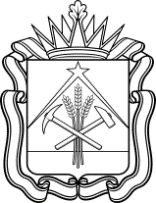 Приложение № 1 к Стандарту «Внешняя проверка отчета Кемеровского муниципального округа об исполнении  бюджетаКонтрольно-счетная палата Кемеровского муниципального округаПРИКАЗот ____________ г.	№ ____	г. КемеровоО подготовке заключения на годовой отчетоб исполнении бюджета за 20___ годВ соответствии с Законом Кемеровской области от 29.09.2011 № 95-ОЗ «О Контрольно-счетной палате Кемеровского муниципального округа», ст. 12-1 Закона Кемеровской области от 14.11.2005 № 111-ОЗ «О бюджетном процессе в Кемеровской области-Кузбассе», с пунктом ____ Плана работы Контрольно-счетной палаты на 20____год1. Провести в период с «__» ______ по «__» ______20__года внешнюю проверку отчета Кемеровского муниципального округа об исполнении бюджета за 20__ год».2. Утвердить программу проведения мероприятия согласно приложению.         3. Заместителю председателя в срок до «___»_________20__ года подготовить и представить председателю «Заключение Контрольно-счетной палаты по результатам внешней проверки годового отчета об исполнении бюджета за 20___ год».4. Контроль за исполнением настоящего приказа оставляю за собой.          Председатель  Приложение 2 к Стандарту «Внешняя 							           УТВЕРЖДАЮ:								 Председатель 								 Контрольно-счетной палатыКемеровского муниципального округа								  ________________________							            «____» __________ 20___ г.ПРОГРАММА ______________________________________________________________(наименование мероприятия)Основание для проведения мероприятия: Статья 264.4 Бюджетного кодекса РФ; Положение о бюджетном процессе в Кемеровском муниципальном округе, Положение о  Контрольно-счетной палате Кемеровского муниципального округа», пункт ____Плана работы Контрольно-счетной палаты Кемеровского муниципального округа на 20__ год.Цель (цели) мероприятия: 1. Определение соответствия фактических показателей исполнения бюджета, содержащихся в проекте решения сессии Совета народных депутатов Кемеровского муниципального округа об исполнении бюджета Кемеровского муниципального округа» за истекший финансовый год показателям, утвержденным , решением сессии Совета народных депутатов Кемеровского муниципального округа  о бюджете за истекший год, полноты их исполнения;2. Определение достоверности отчета Кемеровского муниципального округа об исполнении бюджета за истекший год и бюджетной отчетности главных администраторов средств бюджета.Предмет мероприятия: годовой отчет об исполнении бюджета Кемеровского муниципального округа за истекший финансовый год и бюджетная отчетность главных администраторов средств бюджета.Вопросы проверки:1. Анализ соответствия законопроекта об утверждении отчета и представленных одновременно с ним документов и материалов требованиям Положения о бюджетном процессе в Кемеровском муниципальном округе.2. Исполнение бюджета Кемеровского муниципального округа по доходам:2.1. Анализ предварительных итогов социально-экономического развития Кемеровского муниципального округа в 20__ году по данным Территориального органа Федеральной службы государственной статистики по Кемеровскому муниципальному округу с данными, представленными  Кемеровским муниципальным округом одновременно с проектом бюджета на 20__год.2.2. Проверка сопоставимости показателей, отраженных в отчете об исполнении бюджета за отчетный год:	- с данными о суммах налоговых и неналоговых сборов соответствующих служб по учету поступлений в бюджетную систему;	- с отчетностью администраторов доходов бюджета Кемеровского муниципального округа.2.3. Анализ объемов налоговых доходов бюджета в целом и в разрезе отдельных источников доходов.2.4. Анализ доходов, полученных от использования имущества, находящегося в муниципальной собственности, или от деятельности объектов муниципальной собственности.2.5. Анализ реализации Прогнозного плана (программы) приватизации муниципального имущества Кемеровского муниципального округа за отчетный год.3. Исполнение расходной части бюджета.3.1. Анализ исполнения расходов бюджета по главным распорядителям бюджетных средств в разрезе целевых статей и видов расходов (по ведомственной структуре).3.2. Проверка годовой бюджетной отчетности за отчетный год главных распорядителей бюджетных средств (выборочно).3.3. Заключение о состоянии финансирования и использования средств бюджета, выделенных на реализацию мероприятий муниципальных программ Кемеровского муниципального округа в отчетном году.3.4. Анализ межбюджетных трансфертов – правомерность и обоснованность потребности в субвенциях и субсидиях, освоение выделенных трансфертов в разрезе муниципальных образований, состояние остатков неиспользованных трансфертов по состоянию на начало и конец отчетного года.3.5. Анализ планирования, финансирования, целевого и эффективного использования средств, утвержденных по бюджету в составе Приложений по распределению бюджетных ассигнований по объектам капитального строительства муниципальной собственности, финансируемых из местного, областного и федерального бюджетов, за отчетный год.3.6. Анализ реализации утвержденного распределения бюджетных ассигнований на приобретение объектов недвижимого имущества в государственную собственность Кемеровского муниципального округа (муниципальную собственность), финансируемых из местного, областного и федерального бюджетов, за отчетный год. 3.7. Анализ Сводной информации об исполнении бюджетными учреждениями муниципальных заданий на оказание муниципальных услуг (выполнение работ), предусмотренных в муниципальных программах Кемеровского муниципального округа за отчетный год.3.8. Анализ информации об использовании субсидий на финансовое обеспечение выполнения муниципальных заданий бюджетными учреждениями за отчетный год.4. Дефицит (профицит) бюджета, внутренний долг Кемеровского муниципального округа.4.1.  Анализ исполнения бюджета по источникам финансирования дефицита бюджета.4.2.  Анализ состояния и структуры внутреннего долга Кемеровского муниципального округа:- проверка достоверности отчетных данных исполнения бюджета в части обслуживания  внутреннего долга;- проверка достоверности отчетных данных в части привлечения внутренних источников финансирования дефицита бюджета;- проверка состояния первичного учета и отчетности по структуре внутреннего долга Кемеровского муниципального округа:- кредитные соглашения и договоры, заключенные от имени субъекта РФ;- государственные ценные бумаги субъекта РФ;- государственные гарантии и поручительства, предоставленные от имени субъекта РФ.	Срок подготовки сводного заключения Контрольно-счетной палаты Кемеровского муниципального округа «___»___________20__г. Председатель           Примерная форма                                                                                                             проверка отчета         Кемеровского муниципального округа          об исполнении  бюджета                